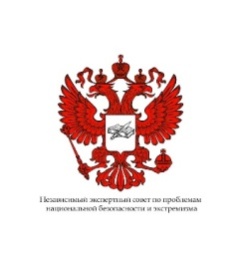 Независимый экспертный совет попроблемам национальной безопасности и экстремизмаЕСЛИ ВЫ ПОДВЕРГЛИСЬ ВООРУЖЕННОЙ ИЛИ ТЕРРОРИСТИЧЕСКОЙ АТАКЕСуществуют три стратегии, которые вы можете применить, чтобы спастисьБЕГИТЕ!- Выбирайте правильный маршрут: не бегите за толпой, не задерживайтесь в уязвимых местах (на лестницах, в узких проходах);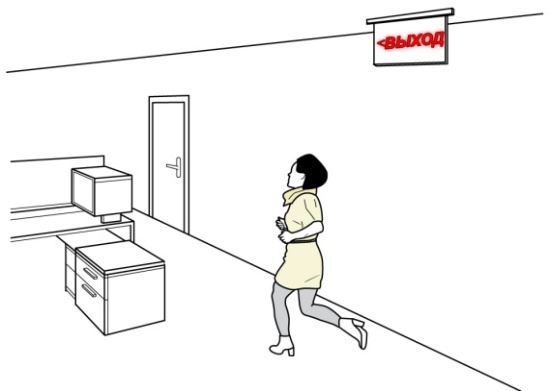 - Думайте нестандартно: дверь не единственный выход – разбейте окно, поищите скрытые проходы;- Эвакуируйтесь в независимости от того, хотят другие люди бежать или нет. Не тратьте время на убеждение других последовать вашему примеру;- Не отвлекайтесь на сбор вещей: оставьте их;- Помогите окружающим сбежать, если это возможно;- Предотвратите попадание новых людей в опасную зону;- Свяжитесь с полицией.ПРЯЧЬТЕСЬ!Если эвакуация невозможна, попытайтесь найти место, где можно спрятаться: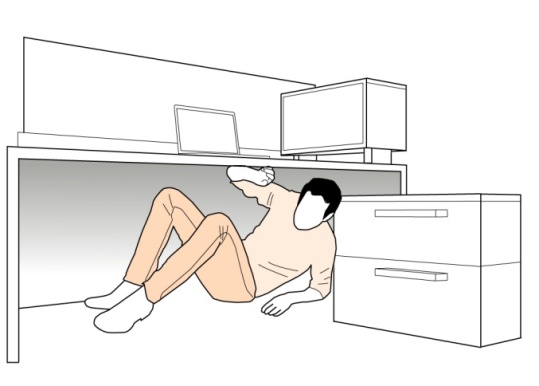 - Помогите укрыться детям, пожилым людям, инвалидам;- Закройте и заблокируйте (забаррикадируйте) двери; - Выключите звук на телефоне; - Прячьтесь за большими объектами; - Обдумайте план дальнейших действий: как бежать и что делать, если преступник попадет в комнату, где вы укрылись;- Сохраняйте тишину.ДЕРИТЕСЬ!Борьба является последним средством и  используется, если ваша жизнь подвергается непосредственной опасности и невозможно бежать или спрятаться: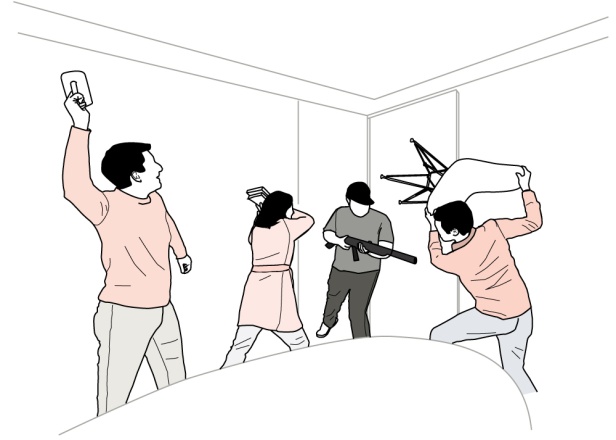 - Старайтесь напасть внезапно, резко и сразу нанести противнику максимальный вред, оглушить, ранить и обезоружить его;- Для сопротивления используйте любые тяжелые и острые предметы: огнетушители, канцелярские ножи, ножницы и т.п.- Создайте максимальный хаос вокруг;- Действуйте уверенно и агрессивно.СООБЩИТЕ О СЛУЧИВШЕМСЯ ПО ТЕЛЕФОНАМ 02, 112 (МВД)  263-88-56 (ФСБ)Когда прибудут силовые структуры:- Сохраняйте спокойствие и следуйте инструкциям;- Не требуйте внимания к себе, не кричите;- Не берите в руки оружия: вас могут принять за преступника.В случае наличия информации о планируемых экстремистских и террористических актах Вы можете передать информацию анонимно  через  горячую линию: «Экстремизму – НЕТ!» - http://www.resurs-center.ru/hotline